3rd Grade Supply List  6 ( 1 subject notebook) red, blue, green, yellow, purple, orange6 (2-pocket folders) red, blue, green, yellow, purple, orange1 pack of 24 count crayons1 crayon boxPack of EXPO dry erase markersSmall sharpener2 Black and White Composition Notebooks24 pack of pencils2 glue SticksLoose Leaf paper2 tissue boxesLarge Hand Sanitizer bottleYellow HighlighterGallon size Ziplock bagsClorox Wipes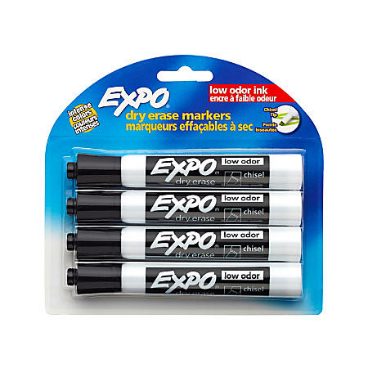 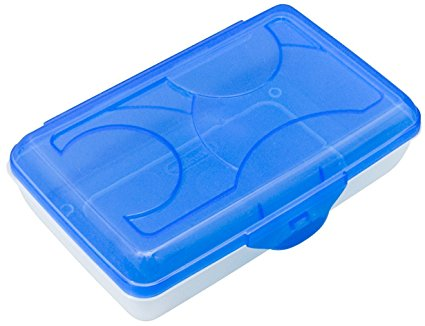 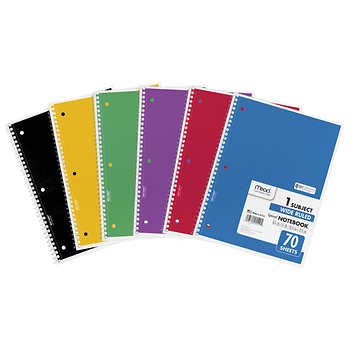 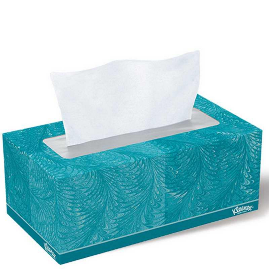 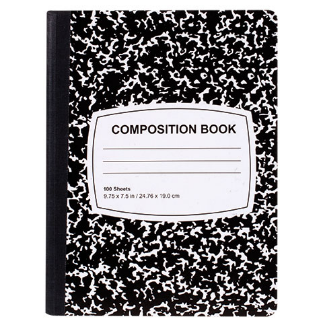 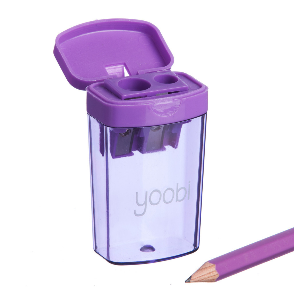 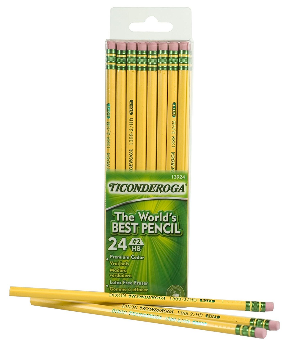 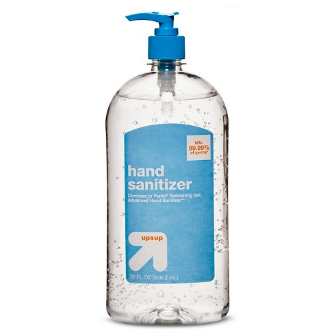 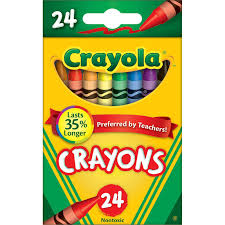 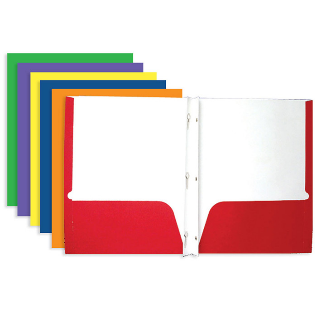 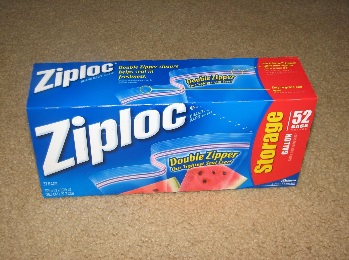 